　上海リビングストン・アメリカンスクール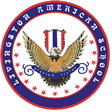 No. 580, Gan Xi Road Shanghai, China 200335Phone: 5218-8575Fax: 5281-0390LAS: 6238-3511出願者様下記にお名前をご記入いただき、学校長、教頭、もしくは担任の先生に推薦状の作成をご依頼ください。推薦状は、Eメールにて直接学校より上海リビングストン・アメリカンスクール日本語デスク japanese@laschina.org　へ保護者の方を経由せずにお送り頂くか、厳封の上、本校へご提出ください。生徒名：_________________________________________________________学年___________________学校関係者様上海リビングストン・アメリカンスクールは、小規模でアットホームなアメリカンスクールとして、幼稚園から高校までの一貫教育を提供しております。今回ご記入いただく推薦状は、出願される生徒にとって本校が相応しい環境であるかを見極めるための参考とさせていただきます。ご提供いただいた情報に関しては、本校の編入手続きの目的以外に使用されることはありません。推薦状作成にあたり、お時間とご協力をいただき感謝いたします。次のページに続く対象となるお子さまについて教えてください。1. 対象となるお子さまとは、どのくらいの期間接しておられますか。2. 御校において、対象となるお子さまはどのような活躍をしましたか。	　例：特別な活動に参加をしている、または特別な技能や才能を持っている、など。3. 今までに、対象となるお子さまの学習面や性格面において影響を与えた出来事や要因はありましたか。ある場合は、どういった事柄か記載ください。4. 対象となるお子さまは、御校でなんらかの問題を起こし、指導を受けたことはありますか。_____はい_____いいえはい、とお答えいただいた場合は、問題の詳しい状況と学校側が行った対応についてお知らせください。5.（6年生以上の生徒対象）対象となるお子さまは大学進学を目指す本校への編入に対して、学習面そして社会面において準備ができていると思われますか。  _____はい_____いいえ		対象となるお子さまについて、下記の当てはまる箇所にチェックをしてください：記載者氏名____________________________________________________Eメール_______________________________________	担当教科・役職________________________________________________________________________	学校名______________________________________________________学校電話番号 (___) ______________________________サイン_______________________________________________________________________日付________________________本推薦状作成にお時間をいただきありがとうございました。感謝申し上げます。
上海リビングストン・アメリカンスクール該当なし劣るやや劣る平均良い非常に良い最も良い学習する習慣がついている集中力がある一人で取り組む姿勢を持っている順序立てて物事に取り組むことができる学習意欲がある好奇心がある柔軟かつ分析的な思考力がある出席率について該当なし劣るやや劣る平均良い非常に良い最も良いリーダーシップがある批判・批評に対する態度・対応他人への思いやりふるまい・品行誠実さ精神的成熟度ユーモア精神自己に対する自信推薦しません一定の条件を持って推薦できるやや推薦できる自信を持って推薦できる強く推薦する学習面性格面総合